CSSA STAGE 1 JUNIOR #3		                        NAME ___________________________________Fill in the BlankThe two special trees planted in the midst of the garden of Eden were the tree of __________and the tree of the ________________________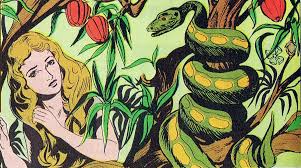 of ____________ and ____________.Because Adam and Eve sinned, man became a ____________  _________________ creature.  When a person is baptized, the Bible speaks of that person ____________________ on Christ.(Galatians 3v27)God drove Adam and Eve from the garden and placed cherubim there to _________________the way to the tree of life. The serpents’ seed will _______________ his (Jesus’) __________________.The woman’s seed (Jesus) will _______________ the __________________ of the serpent.True or False_____  7.	Adam and Eve were not allowed to eat of the tree of the knowledge of good and evil, but they could touch it. _____  8.	Disobedience of God’s law is sin, and the wages of sin is death._____  9.	The serpent had no understanding of right and wrong. 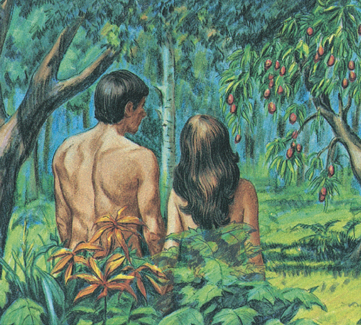 _____  10.	Because Adam sinned, he would be ruled over by his wife. _____  11.	Eve saw the fruit was good for food and it had magical powers._____  12.	Jesus bruised the head of the serpent, killing it._____  13.	The seed of the serpent are all those who do not know or follow God’s ways._____  14.	Adam and Eve died the day they ate the fruit.Short Answer15.	Why did God allow the serpent to tempt Adam and Eve?____________________________________________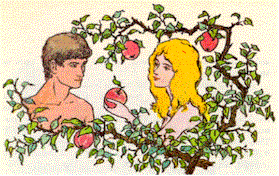 	____________________________________________	____________________________________________16.	Was Adam deceived by Eve the same way Eve was deceived by the serpent? Explain your answer!	________________________________________________________________________________________	____________________________________________17.	If the serpent had no understanding or right and wrong, why was he punished? ____________	___________________________________________________________________________18.	What lesson did Adam and Eve learn from the animal skin coats God gave them? __________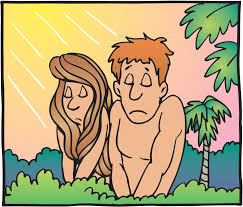 ____________________________________________	____________________________________________19.	What does the Bible mean when it speaks of people “putting on Christ”? ________________________________________________________________________________________20.	How could Eve have kept herself from sinning?________________________________________________________________________________________21.	How did Jesus bruise the head (kill) the serpent? ______________________________________________________________________________________________________________	___________________________________________________________________________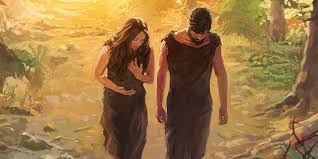 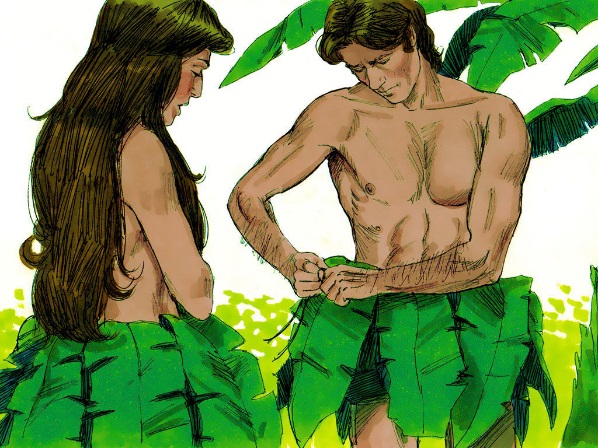 